              от  22  мая  2017 года №224     Направляю Вам повестку 30-го заседания Собрания депутатов Карталинского муниципального района, которое состоится 29 мая 2017 года в 13-00 часов местного времени. Прошу не планировать командировки и другие мероприятия в этот день:О внесении изменений и дополнений в Решение Собрания депутатов Карталинского муниципального района «О бюджете Карталинского муниципального района на 2017 год и на плановый период 2018 и 2019 годов» (Д.К.Ишмухамедова).О внесении изменений в решение Собрания депутатов Карталинского муниципального района №253 от 29.09.2011г. «Об утверждении Положения «О системе налогообложения в виде единого налога на вменённый доход для отдельных видов деятельности на территории  Карталинского муниципального района» (М.П.Коломиец).О готовности  агропромышленного комплекса района к весенне-полевым работам в 2017 году (О.В. Германов).О предоставлении мер социальной поддержки льготным категориям граждан в Карталинском муниципальном районе за 2016 год и I квартал 2017 года (М.М.Вергилес).О выполнении за 2016 год муниципальной программы «Комплексная безопасность образовательных учреждений Карталинского муниципального района на 2015-2017г.г.»  (Г.А.Клюшина).Разное.  Председатель Собрания депутатов  Карталинского муниципального района                                                 В.К.Демедюк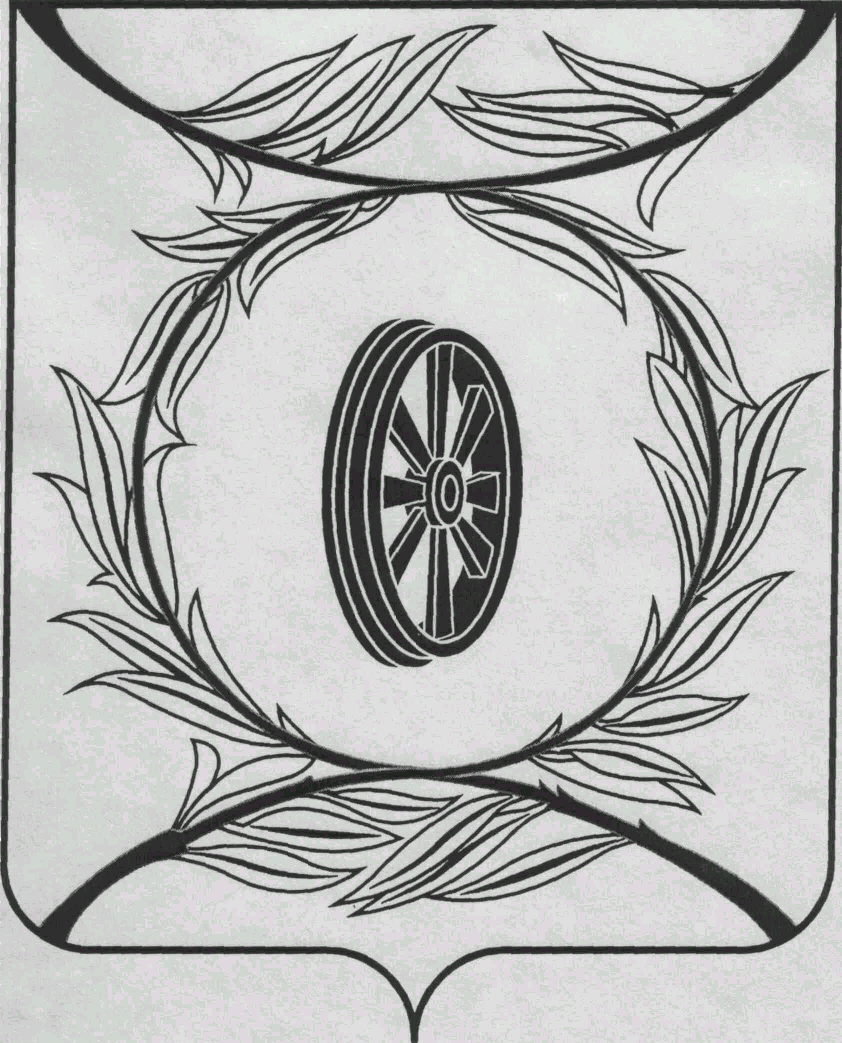 СОБРАНИЕ ДЕПУТАТОВКАРТАЛИНСКОГОМУНИЦИПАЛЬНОГО РАЙОНА457351, Челябинская областьгород Карталы, улица Ленина, 1телефон/факс : (835133)  2-20-57телефон : (835133) 2-28-90от ____ января 2014  года №_____

________